Русский язык 10 классЗадания для ликвидации академической задолженностиСпишите текст, вставьте, где необходимо пропущенные буквы, раскройте скобки. Пишите аккуратно, разборчивым почерком.КремльЧеловек (не)спеша ш..л по мощ..(нн,н)ной улице, глядя (по)ст..ронам с люб..пытством, выд..ющим пр..езжего. Д..вно (не)бритые щ..ки, зар.сшие густой щ..тиной, коротко стриже(нн,н)ые волосы, старая солдат..ая шинель, прожж..(нн,н)ая и пр..стрел..(нн,н)ая пулями, — все говорило о том, что в городе по..вился еще один фр..нтовик. За спиной у него в..сел тощий, (ни)чем, кажется, (не)заполне(нн,н)ый вещевой меш..к, связа(нн,н)ый (с)верху засале(нн,н)ой беч..вкой. (Не)смотря на то что весь день лил (не)перест..вавший дождь, солдат ш..л медле(нн,н)о, т..жело ступая и как-то (по)особе(нн,н)ому выв..рач..вая правую ногу. Весь вид человека нап..минал о (не)давно законч..вшейся бе..пр..мерной по масштабам войне, и только кепка на голове была данью наступающему мирному врем..ни. Лицо его из-за этой кепч..нки т..ряло в своей солдат..ой выр..зительности.Человек он был, (не)сомненно, (не)..дешний, а потому ост..новился на пер..крестке, очевидно пр..бывая в (не)доумении и ра..читывая, куда и..ти дальше. Св..рнув (на)лево и пройдя (не)много (в)перед, он ост..новился, пораж..(нн,н)ый увид..(нн,н)ым: вид Кремля вдру.. открылся ему.(Ярко)красные башенки и нарядные позолоч..(нн,н)ые мако..ки церквей, особая, (ни)(с)чем (не)сравнимая пр..мета Кремля, пор..жали торжестве(нн,н)ой кр..сотой, вел..чавостью, и путник ост..новился (в)изумлении, сдернул кепч..нку с головы и долго ст..ял под дождем, выт..рая с лица то ли капли надоедл..вого дождя, то ли непроше(нн,н)ые слезы. В этот м..мент на лице его отр..зилась вся гамма чу..ств, охв..тивших человека, очевидно вид..вшего эти места (на)яву (в)первые: и рад..сть, и дет..ий в..сторг, и горд..сть, и (не)доверие даже какое(то), и счастье от долгожда(нн,н)ой встречи. Выполните тестовую работу.Особое указание! В заданиях 8 – 15 необходимо давать объяснения выбранным ответам1. Укажите номера предложений, в которых верно передана ГЛАВНАЯ информация, содержащаяся в тексте. Запишите номера этих предложений.(1)Среди сотен принимаемых человеком решений ни одно не может сравниться по значению, по роли, по влиянию на судьбу с решением о том, по какой дороге пойти, какую профессию выбрать, как наполнить своё существование истинным смыслом. (2)Ведь каждый человек, как бы он ни был поглощён повседневными делами и заботами, хочет знать, что его работа, устремлённость в будущее имеют значение не только для него одного. (3)<...> тогда человек чувствует себя нужным, а свои способности — востребованными другими людьми.1) Чтобы верно выбрать профессию, наполнить своё существование истинным смыслом, человеку необходимо быть востребованным в обществе.2) При выборе профессии важно помнить, что работа должна иметь значение не только для самого человека, но и для общества, ведь именно это позволяет человеку чувствовать себя востребованным.3) Каждый человек как бы он ни был поглощён повседневными делами и заботами, должен думать о том, чтобы его способности были востребованы другими людьми.4) Решение о том, по какой дороге пойти, какую профессию выбрать, как наполнить своё существование истинным смыслом, зависит от способностей самого человека.5) Человек чувствует себя востребованным в обществе только тогда, когда его работа имеет значение не только для него самого, но и для других, поэтому важно правильно выбрать профессию.2. Самостоятельно подберите частицу, которая должна быть на месте пропуска в третьем предложении текста.3. Прочитайте фрагмент словарной статьи, в которой приводятся значения слова СМЫСЛ. Определите значение, в котором это слово употреблено в первом (1) предложении текста. Выпишите цифру, соответствующую этому значению в приведённом фрагменте словарной статьи.СМЫСЛ, -а, муж.1. Содержание, сущность, суть, значение чего-н. Понять с. происходящего. С. слова, высказывания.2. Цель, разумное основание чего-н. В этом поступке нет смысла. Жизнь получила новый с.3. В нек-рых сочетаниях: разум, разумность. Здравый с. Действовать со смыслом. Нет смысла (не вижу смысла) в таком решении.4. В одном из приведённых ниже слов допущена ошибка в постановке ударения: НЕВЕРНО выделена буква, обозначающая ударный гласный звук. Выпишите это слово.нАнялсолгалАсытАоблЕгчитьснятА5. В одном из приведённых ниже предложений НЕВЕРНО употреблено выделенное слово. Исправьте лексическую ошибку, подобрав к выделенному слову пароним. Запишите подобранное слово.Отправляясь на охоту, он надел ветровку БОЛОТНОГО цвета.Зимой в ЛЕДЯНОМ дворце часто проходят соревнования по фигурному катанию.Петр — человек мягкий, тонкий, весьма ДИПЛОМАТИЧНЫЙ.Вон уж в окно смотрит ВЫСОКИЙ месяц.Я непременно должен высказать своё ЛИЧНОЕ мнение по этому вопросу.6. Отредактируйте предложение: исправьте лексическую ошибку, заменив неверно употреблённое слово. Запишите подобранное слово, соблюдая нормы современного русского литературного языка.На дворе плакала серым дождиком осень; листья, отрываясь от сырых веток, танцевали свой последний вальс; вся эта грусть природы, по-видимому, передалась и мне: настроение моё было мажорное.7. В одном из выделенных ниже слов допущена ошибка в образовании формы слова. Исправьте ошибку и запишите слово правильно. несколько БАШЕНшерстяные СВИТЕРЫНАИСЛОЖНЕЙШАЯ операциявозьми нитку ПОТОЛЩЕв ПОЛУТОРАСТАХ милях8. Установите соответствие между грамматическими ошибками и предложениями, в которых они допущены: к каждой позиции первого столбца подберите соответствующую позицию из второго столбца.Запишите в ответ цифры, расположив их в порядке, соответствующем буквам:9. Укажите варианты ответов, в которых во всех словах одного ряда пропущена безударная чередующаяся гласная корня. Запишите номера ответов.1) ст..мулировать, сат..рический, предпол..гать2) выч..тание, оз..рение, проб..раться3) эст..тический, оч..стительный, хр..никальный4) г..рделивый, обог..щать, выт..рать5) бл..стательный, з..рница, к..сательная (к окружности)10. Укажите варианты ответов, в которых во всех словах одного ряда пропущена одна и та же буква. Запишите номера ответов.1) пр..землиться, пр..обретение, пр..открывшийся2) р..зобщённо, п..переменно, пр..верка3) с..митировать, без..сходный, под..грать4) ра..мешать, бе..граничный, бе..численный5) роз..грыш, без..скусный, за..граться11. Укажите варианты ответов, в которых во всех словах одного ряда пропущенаодна и та же буква. Запишите номера ответов.1) син..ватый, обур..ваемый2) плюш..вый, азот..стые (соединения)3) сводч..тый (потолок), сначал..4) абхаз..кий, скольз..кий5) завед..вать, парч..вое (платье)12. Укажите варианты ответов, в которых во всех словах одного ряда пропущена одна и та же буква. Запишите номера ответов.1) сил..щийся, (они) стара..тся2) беспоко..тся (ребята), та..щий (снег)3) руб..щий, смотр..т (родители)4) леч..щий, молч..щий5) чита..мый, движ..мый13. Определите предложение, в котором НЕ со словом пишется СЛИТНО. Раскройте скобки и выпишите это слово.Наступила осень с (не)скончаемыми дождями, мокрыми дорогами, с тоской по вечерам.Дон в месте переправы далеко (не)широкий, всего около сорока метров.Дождь продолжался, но (не) сильный, как утром, а слабый, моросящий.Так и (не) появившийся на сцене ревизор тревожит всех обывателей.Окно на кухне было (не) занавешено.14. Определите предложение, в котором оба выделенных слова пишутся СЛИТНО. Раскройте скобки и выпишите эти два слова.(НЕ)СМОТРЯ на неоднозначность толкования отдельных положений, общая теория относительности широко признана (ИЗ)ЗА своей принципиальной простоты.Соли, (НА)ПРИМЕР, можно представить (В)ВИДЕ результатов взаимодействия кислотных и основных оксидов.(В)ЗАКЛЮЧЕНИЕ следует сказать, что и Пушкину, и Грибоедову удалось психологически верно изобразить дворянское общество своего времени, (В)ЧАСТНОСТИ московское дворянство.(ПО)СКОЛЬКУ художник свободно выбирает приёмы и планы, то он, (БЕЗ)СОМНЕНИЯ, волен быть независимым в своём творчестве.(На)ВРЯД ли будут верными решения, принятые (С)ГОРЯЧА.15. Укажите все цифры, на месте которых пишется одна буква Н?На хозяине была тка(1)ая рубаха, подпояса(2)ая кожа(3)ым ремнём, и давно не глаже(4)ые штаны.Прочитайте текст, выполните задания.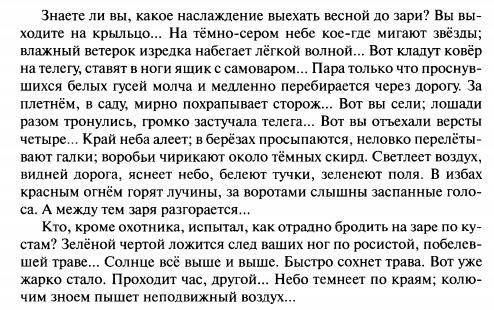 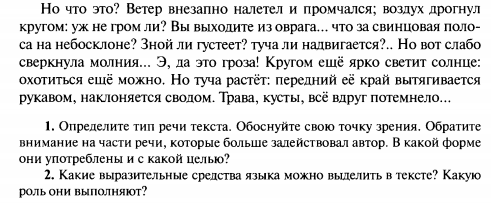 Задание к тексту. 1. Прочитайте отрывок из цикла рассказов И.С. Тургенева «Записки охотника».2. Напишите, какие чувства вызывает у вас прочитанное.3. Выпишете слова с проверяемыми, непроверяемыми и чередующимися гласными в корне.4. Определите тип речи (повествование, описание, рассуждение). 5. Какие выразительные средства можно выделить в тексте? Вспомните их, выпишите примеры.Выполните задания из раздела «Лексика»Из предложений выпишите антонимы.20)Потом идём к цветущей медоносной траве. (21)Дети слышат пчелиную арфу, жужжанье шмеля. (22)А он, большой, лохматый, то поднимается над цветком, то опускается. (23)Дети в восторге: ведь это почти такая же мелодия, как и записанная, но в музыкальном произведении есть какая-то своеобразная красота, которую композитор подслушал в природе и передал нам.Из предложения  выпишите синонимы.Накануне Витю предупредили, что завтра пионеры, члены кружка собаководов, будут передавать своих подросших, повзрослевших щенков пограничникам, чтобы четвероногие солдаты верой и правдой служили на благо Отечества.Из предложений 1—3 выпишите все фразеологизмы. (1)В первую очередь Пелагея сходила в тёмную, без света, боковушку, вынесла небольшую рамку с фотографиями. (2)Она дрожащими пальцами потрогала стекло в том месте, где была вставлена крошечная фотокарточка с уголком для печати. (3)На снимке просматривались одни только глаза да ещё солдатская пилотка, косо сидевшая на стриженой голове.ГРАММАТИЧЕСКИЕ ОШИБКИПРЕДЛОЖЕНИЯА) нарушение в построении предложения с деепричастным оборотомБ) неправильное построение предложения с причастным оборотомВ) нарушение в построении сложного предложенияГ) нарушение в построении предложения с однородными членамиД) неправильный выбор предложно-падежной формы существительного1) Проскользнувший человек мимо меня быстро скрылся за углом, так что я даже не успел разглядеть его как следует.2) Приехав в поместье, мне стало легко, будто камень с души свалился.3) Юля бросилась наперерез всадника, чтобы попросить его о помощи.4) Я начал изучать новые языки, хотя даже не был уверен в том, что пригодится ли мне это когда-нибудь.5) Няня, поставив вазу с цветами на стол, принялась за уборку, но то и дело останавливалась, чтобы полюбоваться букетом.6) Лежавшие у меня на столе книги Вальтера Скотта были прочитаны уже много раз и имели потрёпанный вид.7) Согласно распоряжению нового министра, в ближайшее время специальная комиссия будет проводить проверки на местах.8) Я хорошо знал и искренне восторгался сильным и одновременно мягким, деликатным характером своего отца.9) Так думала она, вдохновляясь открытием и не подозревая, какой монолог госпожи Тучковой предшествовал этому умиротворяющему чаепитию.AБВГД